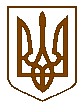 УКРАЇНАБілокриницька   сільська   радаРівненського   району    Рівненської    областіВ И К О Н А В Ч И Й       К О М І Т Е ТПРОЕКТ    РІШЕННЯвід  04 травня 2018  року                                                                                                                                                          Про присвоєння поштовоїадреси на житловий будинок	Розглянувши  заяву  гр. Радчука Андрія Павловича  про присвоєння  поштової адреси на житловий будинок в с. Біла Криниця, Рівненського району Рівненської області та подані ним документи, керуючись п.п. 10 п.б ст. 30 Закону України «Про місцеве самоврядування в Україні», виконавчий комітет Білокриницької сільської радиВ И Р І Ш И В :Присвоїти поштову адресу на житловий будинок гр. Радчук А.П.,  який розташований на земельній ділянці з кадастровим номером 5624680701:02:006:1007, -  с. Біла Криниця, вул. Володимира                         Великого, 27.   Сільський голова                                                                                    Т. Гончарук